27 maj 2020 r. (środa)TEMAT: MÓJ TATA***Mój tato – rozmowa z dziećmi na temat taty, inspirowana treścią wiersza. Zapraszamy dzieci do uważnego wysłuchania wiersza i zastanowienia się, kto opowiada ten wiersz – dziewczynka czy chłopiec. Mój tato Bożena Forma Chodzimy z tatą na długie spacery, mamy wspaniałe dwa górskie rowery. Po parku na nich często jeździmy i nigdy razem się nie nudzimy. Gdy mroźna zima nagle przybywa i ciepłym szalem wszystko okrywa, bierzemy narty i śnieżne szlaki wciąż przemierzamy jak szybkie ptaki. Często chodzimy razem do kina, lubimy obaj, gdy dzień się zaczyna. Takiego mieć tatę to wielkie szczęście – życzeń mu składam dziś jak najwięcej. Po lekturze wiersza prosimy dzieci, aby odpowiedziały na pytania: Jak mają na imię wasi tatusiowie? Czy macie ich zdjęcia? Jak wyglądają wasi ojcowie? Jacy są? Co robicie wspólnie z nimi? Kim są z zawodu Wasi tatusiowie? Jakie mają hobby?***Zadanie dla sześciolatków:*Praca w ćwiczeniach na str. 25a – odnajdywanie różnic między ilustracjami, przeliczanie pieniędzy, tworzenie zbiorów. *Praca w ćwiczeniach na str. 25b – czytanie zdań opisujących tatę, pisanie po śladzie, eysowanie zgodnie z instrukcją. *** Zadania dla pięciolatków:Praca z KP4.23 – doskonalenie umiejętności opisu i zdolności grafomotorycznych, budowaniewypowiedzi. 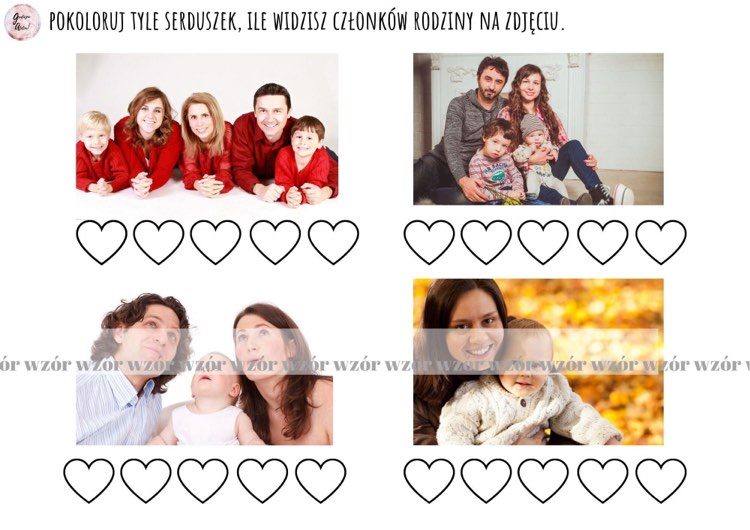 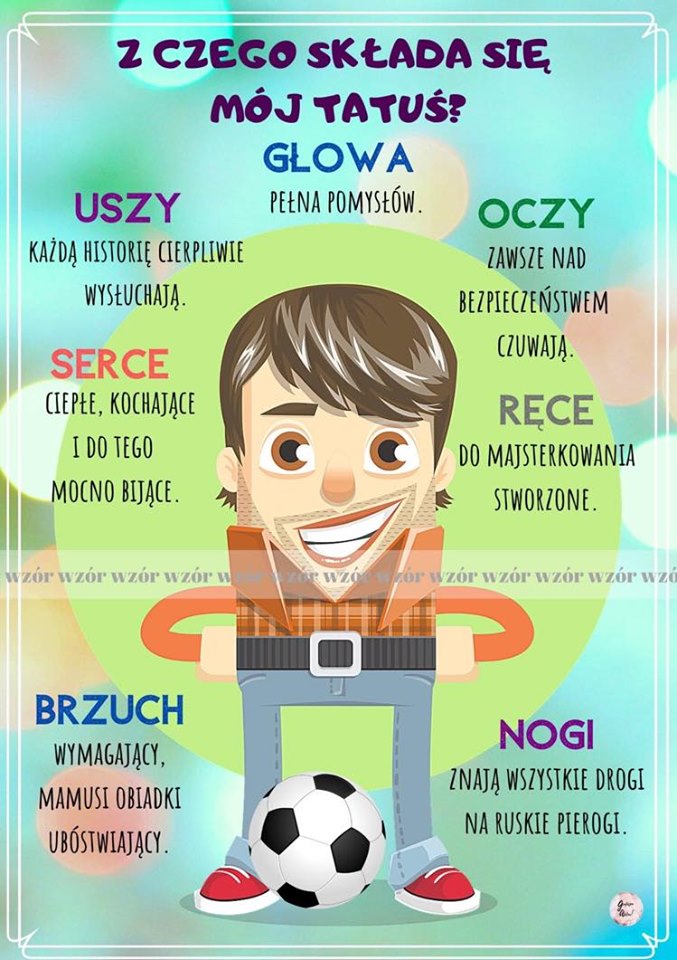 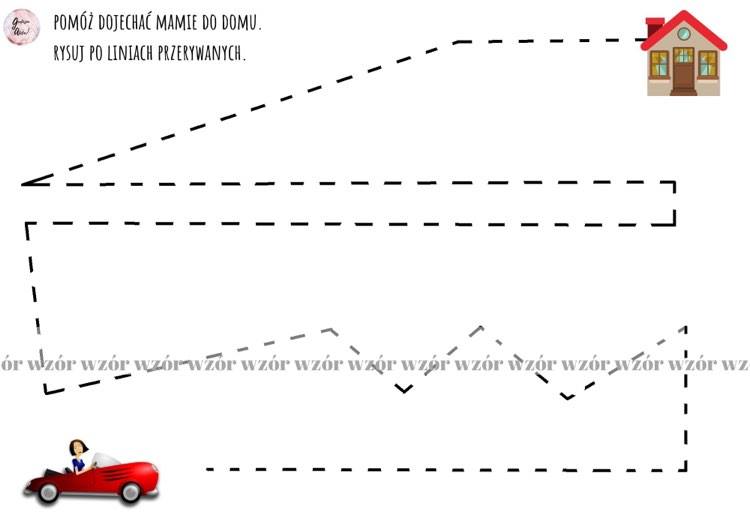 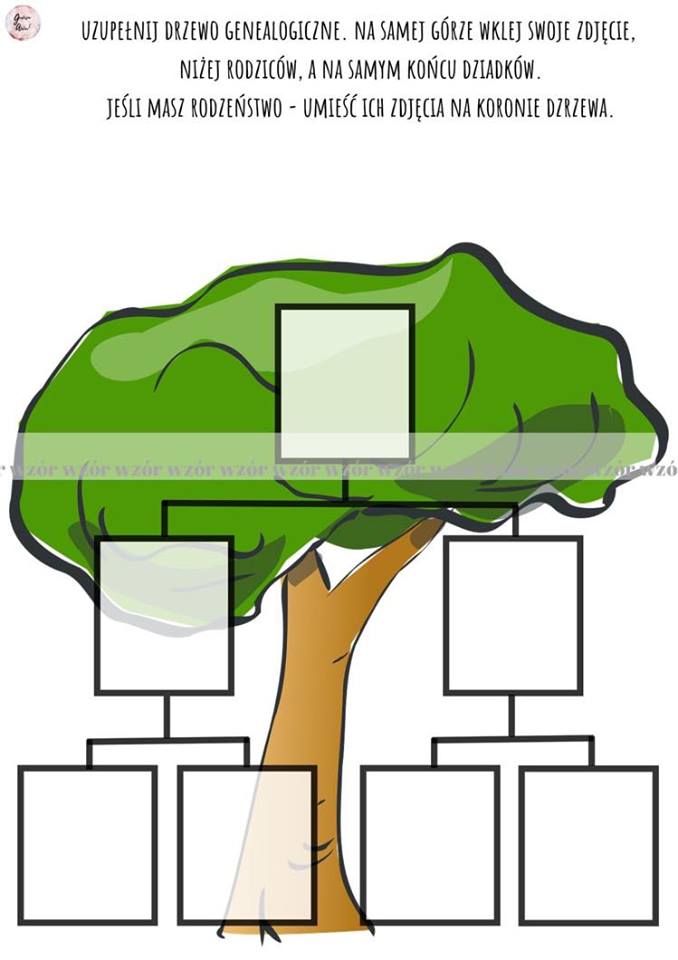 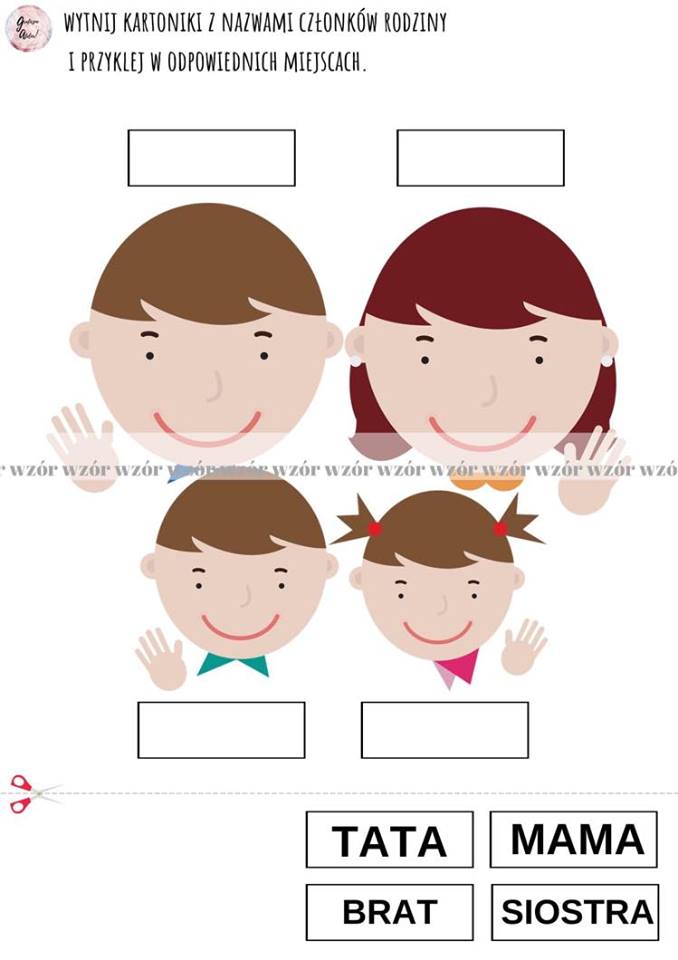 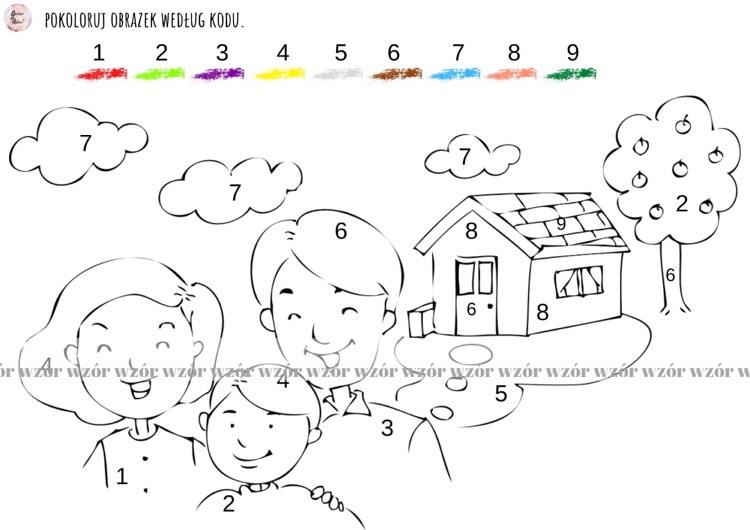 